Обзор рынков коммерческой и жилой недвижимости, а так же земельных участков в Республике Крым за сентябрь 2019 года.ОПИСАНИЕ РЕГИОНА.Республика Крым представляет собой субъект Российской Федерации, входящий в состав Южного федерального округа. Республика образована 18 марта 2014 года на основании договора о принятии в состав России независимой суверенной Республики Крым, провозглашённой в территориальных пределах административных единиц Украины - Автономной Республики Крым и Севастополя. Столица Республики Крым - город Симферополь. Республика Крым входит в состав Южного федерального округа и состоит из 25 административно-территориальных образований, в том числе из 14 районов (с преимущественно сельским населением), 11 городов республиканского подчинения, в границах которых с подчинёнными им населёнными пунктами созданы муниципальные образования - городские округа (с преимущественно городским населением). Всего в Республике Крым 1019 населённых пунктов, в том числе: 16 городов, 56 поселков городского типа и 947 сел и поселков.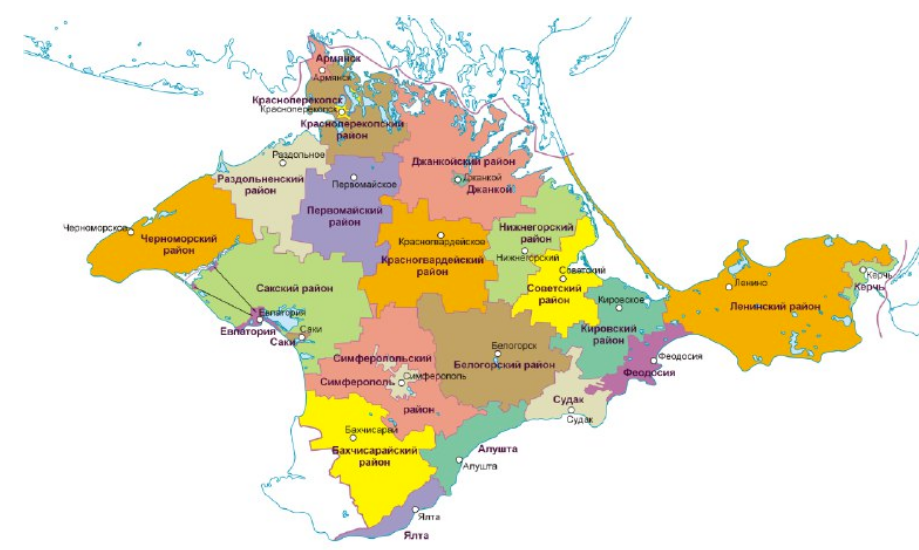 Население. По данным статистики, численность постоянного населения республики на 1 января 2019 года составляла 1 911 800 человек.Географическое положение. С запада и юга Крым омывают воды Черного моря, с востока и северо-востока – Азовского моря. На севере полуостров соединяется с материком узким Перекопским перешейком. Максимальная протяженность Крыма с севера на юг – 180 км, с запада на восток – 360 км. Общая протяженность границ Крыма более – 2500 км. Площадь – 26,1 тысяч кв. км. Крым расположен в пределах 44°23' (мыс Сарыч) и 46°15' (Перекопский ров) северной широты, 32°30' (мыс Карамрун) и 36°40' (мыс Фонарь) восточной долготы.Климат. Крым занимает пограничное положение между умеренным и субтропическим географическими поясами. Здесь выделяют северную (степную), предгорную, горную, южнобережную, и керченскую зоны.Климат северной части Крыма умеренно-континентальный с мягкой малоснежной зимой (средняя температура января 10,2 °С) и жарким летом (средняя температура июля 24 °С).Крымские горы, препятствующие проникновению на Южный берег Крыма холодных масс воздуха с севера, и морской бриз формируют субтропический климат на юге с очень жарким летом (средняя температура июля 24 °С) и мягкой зимой (средняя температура января около 4 °С). Осадков в западной части гор около 1000-1200 мм в год, на востоке полуострова 500-700 мм, на севере - 300-500 мм в год. Продолжительность солнечного сияния на курортах Крыма намного превышает уровень Ниццы, Сочи или Кисловодска и уж тем более средней полосы России.Достопримечательности. На территории республики свыше 11,5 тысяч памятников истории, культуры и архитектуры. В 2013 году Национальный заповедник «Херсонес Таврический» был внесен в список объектов Всемирного наследия ЮНЕСКО.В Крыму около 1,5 тыс. пещер, каждая из которых по-своему уникальна и красива. Все они наполнены галереями, коридорами, подземными озерами. Самая глубокая исследованная крымская полость – шахта Солдатская в горном массиве Караби-яйла (517m). А самая крупная из пещер – Кизил-Коба (Красная), расположенная в Симферопольском районе. Интересны для посещения туристов и другие крупные и популярные у экскурсантов пещеры, такие как Мраморная и Эмине-Баир-Хосар (Симферопольский район), Трехглазка (плато Ай-Петри) и Скельская. Спелеомаршруты, пролегающие по подземным коридорам пещер, оставляют у туристов захватывающие воспоминания на всю жизнь.Экономика. Экономика Крыма формировалась на основе особенностей природных и климатических особенностей полуострова. Крым располагает благоприятными природными предпосылками для развития сельского хозяйства, рекреационной отрасли и отдельных промышленных производств – добычи газа, железной руды, флюсовых известняков, строительных материалов, производства соды и бромистых соединений. Традиционно роль района в территориальном разделении труда определяли машиностроение, пищевая промышленность, промышленность строительных материалов, производство зерна, подсолнечника, винограда, овощей, фруктов, а также курортное и портовое хозяйство. Такая специализация сложилась благодаря приморскому положению района, плодородным почвам и теплому климату, а также рекреационным ресурсам.В промышленном производстве Крыма ведущими отраслями являются машиностроение, металлообработка, пищевая (из которых приоритетными выступают плодоовощеконсервная, мясная, маслосыродельная и молочная, комбикормовая) и химическая промышленность.Особое место на полуострове занимает винодельческая промышленность. На территории Республики создано достаточно большое количество предприятий по производству высококачественных марочных вин. К наиболее крупным из таких можно отнести:ГУП РК "ПАО "Массандра" (http://massandra.su) - одно из крупнейших предприятий Крыма по выращиванию винограда и производству высококачественных марочных вин, фруктов, и другой сельскохозяйственной продукции. АО "Завод шампанских вин "Новый Свет" - предприятие по производству игристого вина классическим французским бутылочным методом шампанизации, расположенное в посёлке Новый Свет, на юго-востоке Республики Крыма. ООО "Маглив" производит элитные коньяки по французской технологии, винные дистилляты и коньячный спирт, осуществляет выдержку коньячного спирта, кроме того производит и разливает вина, виноградную водку типа "Граппа" и коньяк.ЗАО Завод марочных вин и коньяков "Коктебель"; ООО "Агрофирма "Золотая Балка" (http://zbwine.ru);ООО Инкерманский завод марочных вин (http://inkerman.ru).На полуострове представлены все виды транспорта, в том числе железнодорожный, авиационный, автомобильный и морской. Значительная часть населения Крыма занята в туристической и курортной отраслях.КРАТКИЕ ИТОГИ СОЦИАЛЬНО-ЭКОНОМИЧЕСКОГО ПОЛОЖЕНИЯ РЕСПУБЛИКИ КРЫМ В ЯНВАРЕ-СЕНТЯБРЕ 2019 ГОДАПромышленное производство. В январе-сентябре 2019 года индекс промышленного производства в Республике Крым по сравнению с аналогичным периодом 2018 года составил 125,1%, в том числе в добывающей промышленности - 90,8%, обрабатывающей - 106,1%, обеспечении электрической энергией, газом и паром; кондиционировании воздуха - 171,8%, водоснабжении; водоотведении, организации сбора и утилизации отходов, деятельности по ликвидации загрязнений - 120,3%.Объем отгруженных товаров собственного производства, выполненных работ и услуг собственными силами в январе-сентябре 2019 года составил: на предприятиях по добыче полезных ископаемых - 8006,6 млн. рублей, обрабатывающих производств - 69895,7 млн. рублей, по обеспечению электрической энергией, газом и паром; кондиционированию воздуха - 25820,4 млн. рублей, по водоснабжению; водоотведению, организации сбора и утилизации отходов, деятельности по ликвидации загрязнений - 5763,0 млн рублей.Сельское хозяйство. Объем производства продукции сельского хозяйства всех сельхозпроизводителей (сельхозорганизации, крестьянские (фермерские) хозяйства, хозяйства населения) в январе-сентябре 2019 г. в действующих ценах, по предварительной оценке, составил 40488,1 млн. рублей (в сопоставимой оценке - 112,4% к январю-сентябрю 2018 г.).Объем работ, выполненных по виду деятельности «Строительство» включая работы, выполненные хозяйственным способом, в январе-сентябре 2019 г. составил 107776,8 млн. рублей, или 112,5% к соответствующему периоду прошлого года в сопоставимых ценах. В январе-сентябре 2019 г. введено в эксплуатацию 34 многоквартирных дома. Населением за счет собственных и заемных средств построен 1651 жилой дом, из них на участках для ведения садоводства - 407. Всего построено 3878 новых квартир (без учета квартир в жилых домах на участках для ведения садоводства - 3471).Общая площадь жилых помещений в построенных индивидуальными застройщиками жилых домах составила 242,6 тыс. м2, в том числе 42,5 тыс. м2 - на земельных участках, предназначенных для ведения садоводства.Оборот розничной торговли в январе-сентябре 2019 г. составил 208236,7 млн. рублей, что в сопоставимых ценах на 4,0% больше, чем в январе-сентябре 2018 г.Оборот общественного питания (с учетом оборота ресторанов, кафе, баров, столовых при предприятиях и учреждениях, а также организаций, осуществляющих поставку продукции общественного питания) в январе-сентябре 2019 г. составил 9909,5 млн. рублей, что в сопоставимых ценах на 5,2% больше, чем в январе-сентябре 2018 г.Рынок платных услуг населению. В январе-сентябре 2019 г. населению было оказано платных услуг на 72040,3 млн. рублей, что в сопоставимых ценах составляет 101,6% к январю-сентябрю 2018 г. В структуре объема платных услуг населению в январе-сентябре 2019 г. наибольшую долю составляли коммунальные, бытовые, услуги специализированных коллективных средств размещения, транспортные, телекоммуникационные, суммарно занимая 69,0% в общем объеме.Индекс потребительских цен в сентябре 2019 г. по отношению к предыдущему месяцу составил 99,4%, в том числе на продовольственные товары - 99,3%, непродовольственные товары - 100,2%, услуги - 98,3%.Заработная плата. Среднемесячная начисленная заработная плата по полному кругу организаций Республики Крым за январь-август 2019 г. составила 31 506 рублей. По сравнению с аналогичным периодом прошлого года размер заработной платы увеличился на 9,2%.Индекс реальной заработной платы. В январе-августе 2019 г. по сравнению с соответствующим периодом 2018 г. реальная заработная плата увеличилась на 3,1%.Рынок труда. По данным Государственного казенного учреждения Республики Крым «Центр занятости населения» численность не занятых граждан, состоящих на регистрационном учете на конец сентября 2019 г., составила 5,1 тыс. человек, из них численность безработных - 4,0 тыс. человек. Уровень зарегистрированной безработицы составил 0,4% от численности рабочей силы.Вышеприведенная информация была получена с официального сайта Управления федеральной службы государственной статистики по Республике Крым и г. Севастополю.ОБЗОР РЫНКОВ КУПЛИ-ПРОДАЖИ И АРЕНДЫ КОММЕРЧЕСКОЙ НЕДВИЖИМОСТИ В ГОРОДЕ СИМФЕРОПОЛЬ И ДРУГИХ ГОРОДАХ РЕСПУБЛИКИ КРЫМ.Краткий обзор рынка коммерческой недвижимости Республики КрымРынок коммерческой недвижимости в крупных населенных пунктах Республики Крым может быть охарактеризован как сформированный, структурированный рынок совершенной конкуренции.Сегмент коммерческой недвижимости сформирован следующими предложениями:офисные здания и помещения административно-офисного назначения;гостиницы, мотели;магазины, торговые центры;рестораны, кафе и др. пункты общепита;пункты бытового обслуживания, сервиса.На рынке коммерческой недвижимости среди основных ценообразующих факторов можно выделить следующие:местоположение и престижность района;близость к основным магистралям и удобство подъезда;статус недвижимости;общая площадь объекта;техническое состояние;наличие коммунальных услуг;наличие отдельного входа;наличие и размеры парковки.Основополагающим фактором успешной деятельности предприятий торговли выступает выгодное местоположение объекта. Именно оно определяет объем товарооборота. Наибольшим спросом пользуются торговые помещения, расположенные рядом с главными транспортными узлами населенного пункта и станциями различных видов сообщения. Наиболее дорогие помещения размещаются в престижных районах и на центральных улицах населенных пунктов. В настоящее время коммерческая недвижимость на рынке представлена в виде отдельных зданий и помещений. В свою очередь данная недвижимость может быть разделена на торгово-офисные центры различного класса и помещения в зданиях муниципального и ведомственного нежилого фонда, а также помещения в жилых зданиях. Здания, которые в настоящее время имеют коммерческое использование, подразделяются на здания, приспособленные под данную функцию и здания, специально построенные для размещения офисов, магазинов, кафе. Второй тип зданий имеет много преимуществ по сравнению с первым. Однако строительство второго типа зданий осуществляется в больших городах. Для небольших провинциальных городов и поселков характерен первый тип зданий, а если точнее помещений.Отдельные помещения, которые приспосабливаются под коммерческое использование – это:бывшие квартиры, переведенные в нежилой фонд;встроенные или встроено-пристроенные помещения различного функционального назначения, расположенные в зданиях различного назначения, также приспособленные в настоящее время под офисы, магазины, кафе, парикмахерские и т.д. (бывшие административные помещения различных служб, бытовые помещения некоторых предприятий, даже переоборудованные складские и подсобные помещения).Такие помещения имеют свои особенности, связанные, например, с наличием или отсутствием отдельного входа, этажностью, обеспечением видами благоустройства.Как отмечалось выше, большинство подобных помещений и зданий сосредоточено в центральных районах населенного пункта, где находятся муниципальные и финансовые учреждения. В последе время отмечена тенденция роста спроса не на покупку, а на аренду таких помещений, результатом такого положения являются высокие, а некоторых случаях даже завышенные цены на продаваемые объекты коммерческого назначения. Ценовая ситуация на рынке купли-продажи коммерческой недвижимости торгового назначения в крупных городах Республики КрымПосле выполненного анализа рынка было выявлено, что стоимость коммерческой недвижимости торгового назначения в крупных городах Республики Крым по сравнению с июлем 2019 года в сентябре 2019 года значительно выросла. Увеличение стоимости зафиксировано в размере 10%-15%.Ценовая ситуация на рынке аренды коммерческой недвижимости торгового назначения в крупных городах Республики КрымСитуация на рынке аренды коммерческой недвижимости торгового назначения в крупных городах Республики Крым по сравнению с июлем 2019 года в сентябре 2019 года не изменилась – арендная плата за торговую недвижимость продолжает расти. Размер увеличения составил 3-5%.	Ценовая ситуация на рынке купли-продажи коммерческой недвижимости офисного назначения в крупных городах Республики КрымПосле выполненного анализа рынка было выявлено, что стоимость коммерческой недвижимости офисного назначения в крупных городах Республики Крым по сравнению с июлем 2019 года в сентябре 2019 года выросла на 2%-5%.Ценовая ситуация на рынке аренды коммерческой недвижимости офисного назначения в крупных городах Республики КрымСитуация на рынке аренды коммерческой недвижимости офисного назначения в крупных городах Республики Крым по сравнению с июлем 2019 года в сентябре 2019 года в целом не изменилась и осталась на том же уровне.Ценовая ситуация на рынке купли-продажи коммерческой недвижимости производственно-складского назначения в крупных городах Республики КрымПосле выполненного анализа рынка было выявлено, что стоимость коммерческой недвижимости производственно-складского назначения в крупных городах Республики Крым по сравнению с июлем 2019 года в сентябре 2019 года в целом не изменилась и осталась на том же уровне.Ценовая ситуация на рынке аренды коммерческой недвижимости производственно-складского назначения в крупных городах Республики КрымСитуация на рынке аренды коммерческой недвижимости производственно-складского назначения в крупных городах Республики Крым по сравнению с июлем 2019 года в сентябре 2019 года в целом не изменилась и осталась на том же уровне.ОБЗОР РЫНКОВ КУПЛИ-ПРОДАЖИ КВАРТИР В ГОРОДЕ СИМФЕРОПОЛЬ И ДРУГИХ ГОРОДАХ РЕСПУБЛИКИ КРЫМ.По сравнению с июлем 2019 года стоимость квартир в сентябре 2019 года в среднем по Крыму в целом несколько снизилась на 1%-2%.Самая дорогая недвижимость традиционно находится на Южном берегу Крыма. Лидером по ценам на жилье остается Ялта. Эксперты агентств недвижимости региона сообщают, что жилье на полуострове в основном приобретают жители «материковой» России.Ценовая ситуация на рынке купли-продажи квартир в крупных городах Республики КрымОБЗОР РЫНКОВ КУПЛИ-ПРОДАЖИ ЗЕМЕЛЬНЫХ УЧАСТКОВ ДЛЯ ИНДИВИДУАЛЬНОГО ЖИЛИЩНОГО СТРОИТЕЛЬСТВА (ИЖС) В ГОРОДЕ СИМФЕРОПОЛЬ И ДРУГИХ ГОРОДАХ РЕСПУБЛИКИ КРЫМ.По сравнению с июлем 2019 года в сентябре 2019 года цены на земельные участки под ИЖС немного снизились в среднем на 3-5%. Самые дорогие земельные участки находятся на Южном берегу Крыма, а именно в городе Ялта.Ценовая ситуация на рынке купли-продажи земельных участков под ИЖС в крупных городах Республики Крым№Населенный пунктСредняя стоимость в периферийных районах населенного пункта, руб./кв.м.Средняя стоимость в центральных районах населенного пункта, руб./кв.м.Среднее значение удельного показателя стоимости, руб./кв.м.1Симферополь40 054121 72777 6552Ялта 72 203171 272118 0863Алушта64 027134 70995 3934Евпатория47 619109 07075 9955Феодосия49 764109 02176 2176Джанкой36 36076 11555 2327Керчь36 39177 36956 638№Населенный пунктСредняя арендная плата в периферийных районах населенного пункта, руб./кв.м. в месяцСредняя арендная плата в центральных районах населенного пункта, руб./кв.м. в месяцСреднее значение удельного показателя арендной платы, руб./кв.м. в месяц1Симферополь8122 4661 6062Ялта 8472 9361 8533Алушта7472 4781 5644Евпатория5171 3078765Феодосия5301 2618876Джанкой4661 2658317Керчь4701 230816№Населенный пунктСредняя стоимость в периферийных районах населенного пункта, руб./кв.м.Средняя стоимость в центральных районах населенного пункта, руб./кв.м.Среднее значение удельного показателя стоимости, руб./кв.м.1Симферополь39 771113 93376 8522Ялта 65 688144 591104 0883Алушта58 083123 52489 8954Евпатория37 24184 49660 8685Феодосия38 30783 75961 0336Джанкой36 08967 76251 8757Керчь36 14272 29754 319№Населенный пунктСредняя арендная плата в периферийных районах населенного пункта, руб./кв.м. в месяцСредняя арендная плата в центральных районах населенного пункта, руб./кв.м. в месяцСреднее значение удельного показателя арендной платы, руб./кв.м. в месяц1Симферополь5251 2668512Ялта 5411 4549483Алушта5161 2088194Евпатория4079746695Феодосия4229826676Джанкой3828235727Керчь386894608№Населенный пунктМинимальная стоимость, руб./кв.м.Максимальная стоимость, руб./кв.м.Среднее значение удельного показателя стоимости, руб./кв.м.1Симферополь8 02434 87121 8772Ялта 19 73241 20431 0713Алушта18 38236 90928 1994Евпатория11 60728 37519 9915Феодосия11 67830 52321 2666Джанкой5 44312 7059 1617Керчь6 89728 26217 755№Населенный пунктМинимальная арендная плата, руб./кв.м. в месяцМаксимальная арендная плата, руб./кв.м. в месяцСреднее значение удельного показателя арендной платы, руб./кв.м. в месяц1Симферополь1003071922Ялта 1853162483Алушта1003101854Евпатория732871715Феодосия722471446Джанкой34152887Керчь54243140№Населенный пунктСредняя стоимость в периферийных районах населенного пункта, руб./кв.м.Средняя стоимость в центральных районах населенного пункта, руб./кв.м.Среднее значение удельного показателя стоимости, руб./кв.м.1Симферополь49 86998 14169 4022Ялта 63 117157 086101 2943Алушта45 375121 65276 8524Евпатория43 530118 66474 7525Феодосия41 018117 72173 0206Джанкой32 15552 52039 4487Керчь33 48786 56356 025№Населенный пунктСредняя стоимость в периферийных районах населенного пункта, руб./сот.Средняя стоимость в центральных районах населенного пункта, руб./сот.Среднее значение удельного показателя стоимости, руб./сот.1Симферополь355 113762 792525 4162Ялта 534 2791 465 049949 6813Алушта364 102852 515577 8934Евпатория340 920754 130514 6745Феодосия301 065750 027494 0136Джанкой53 421146 05292 7557Керчь114 873241 597167 541